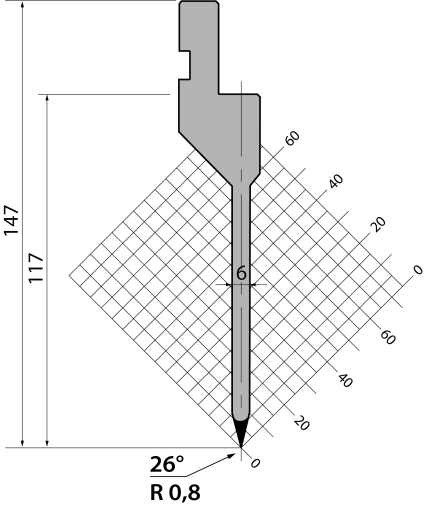 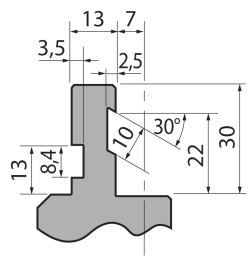 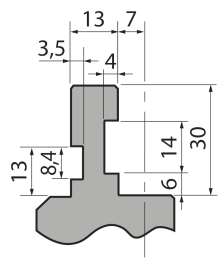 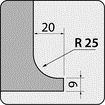 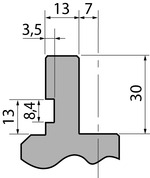 Пуансон тип Promecam P.147.26.R08Пуансон тип Promecam P.147.26.R08Пуансон тип Promecam P.147.26.R08Пуансон тип Promecam P.147.26.R08Пуансон тип Promecam P.147.26.R08артикулдлина, ммвес, кгмакс. усилиеP.147.26.R088359,8050 т/метрзаказатьСтандартные секции инструмента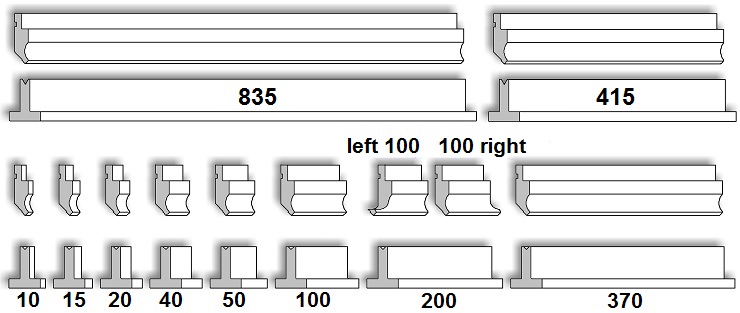 Стандартные секции инструментаСтандартные секции инструментаСтандартные секции инструментаСтандартные секции инструмента